Local Development Plan 2032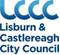 Sustainability Appraisal (SA) incorporating Strategic Environmental Assessment (SEA)Representation FormPlease complete this representation form online and email to LDP@lisburncastlereagh.gov.uk or alternatively print and post a hardcopy to:-Local Development Plan TeamLisburn & Castlereagh City CouncilLagan Valley IslandLisburnBT27 4RLAll representations must be received no later than 5pm on 10 January 2020.SECTION A: DATA PROTECTIONIn accordance with the Data Protection Act 2018, Lisburn & Castlereagh City Council has a duty to protect any information we hold on you. The personal information you provide on this form will only be used for the purpose of Plan Preparation and will not be shared with any third party unless law or regulation compels such a disclosure.It should also be noted that in accordance with Regulation 17 of the Planning (Local Development Plan) Regulations (Northern Ireland) 2015, the Council must make a copy of any representation available for inspection. The Council is also required to submit the representations to the Department for Infrastructure as they will be considered as part of the Independent Examination process.For further guidance on how we hold your information please visit the privacy section at www.lisburncastlereagh.gov.uk/information/privacyPlease tick to confirm you have read and understood the Council’s Privacy NoticeI confirm that I have read and understand the Privacy Notice above and give my consent for Lisburn & Castlereagh City Council to hold my personal data for the purposes outlined.SECTION B : YOUR DETAILSPlease tick one of the following:-            Individual		     Planning Consultant /  Agent	             Public Sector / Body            Voluntary / Community Group		Other First Name					Last NameDetails of Organisation / BodyAddressPostcode						Email AddressPhone NumberConsent to Publish ResponseUnder planning legislation we are required to publish responses received in response to the Plan Strategy, however you may opt to have your response published anonymously should you wish.Even if you opt for your representation to be published anonymously, we still have a legal duty to share your contact details with the Department for Infrastructure and the Independent Examiner appointed to oversee the examination in public into the soundness of the Plan Strategy. This will be done in accordance with the Privacy Notice detailed in Section A.   	        Please publish without my identifying information             Please publish with only my organisation             Please publish with my name and organisationSECTION C: EXPRESSIONS OF OPINIONPlease set out your comments on the SA incorporating SEA below:Signature						        DateThank you for your comments		      